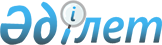 "Кәсіпорындар статистикасы бойынша жалпымемлекеттік статистикалық байқаулардың статистикалық нысандары мен оларды толтыру жөніндегі нұсқаулықтарды бекіту туралы" Қазақстан Республикасы Ұлттық экономика министрлігінің Статистика комитеті төрағасының 2015 жылғы 6 қазандағы № 151 бұйрығына өзгерістер енгізу туралы
					
			Күшін жойған
			
			
		
					Қазақстан Республикасы Ұлттық экономика министрлігінің Статистика комитеті төрағасының 2016 жылғы 30 қарашадағы № 291 бұйрығы. Қазақстан Республикасының Әділет министрлігінде 2016 жылғы 26 желтоқсанда № 14572 болып тіркелді. Күші жойылды - Қазақстан Республикасы Ұлттық экономика министрлігі Статистика комитеті төрағасының 2017 жылғы 6 қарашадағы № 157 бұйрығымен
      Ескерту. Күші жойылды – ҚР Ұлттық экономика министрлігі Статистика комитеті төрағасының 06.11.2017 № 157 (01.01.2018 бастап қолданысқа енгізіледі) бұйрығымен

      РҚАО-ның ескертпесі!
Осы бұйрық 01.01.2017 ж. бастап қолданысқа енгізіледі
      "Мемлекеттік статистика туралы" Қазақстан Республикасының 2010 жылғы 19 наурыздағы Заңының 12-бабы 3) және 8) тармақшаларына, сондай-ақ Қазақстан Республикасы Үкіметінің 2014 жылғы 24 қыркүйектегі № 1011 қаулысымен бекітілген Қазақстан Республикасы Ұлттық экономика министрлігі туралы ереженің 17-тармағының 260) тармақшасына сәйкес, БҰЙЫРАМЫН:
      1. "Кәсіпорындар статистикасы бойынша жалпымемлекеттік статистикалық байқаулардың статистикалық нысандары мен оларды толтыру жөніндегі нұсқаулықтарды бекіту туралы" Қазақстан Республикасы Ұлттық экономика министрлігінің Статистика комитеті төрағасының 2015 жылғы 6 қазандағы № 151 бұйрығына (Нормативтік құқықтық актілерді мемлекеттік тіркеу тізілімінде № 12228 болып тіркелген, 2015 жылғы 20 қарашада "Әділет" ақпараттық-құқықтық жүйесінде жарияланған) мынадай өзгерістер енгізілсін:
      1-тармақтың 1), 2), 3), 4) тармақшалары мынадай редакцияда жазылсын:
      1) "Жаңа кәсіпорындарға пікіртерім жүргізу" жалпымемлекеттік статистикалық байқаудың статистикалық нысаны (коды 1711105, индексі 1-НП, кезеңділігі біржолғы) осы бұйрықтың 1-қосымшасына сәйкес;
      2) "Жаңа кәсіпорындарға пікіртерім жүргізу" жалпымемлекеттік статистикалық байқаудың статистикалық нысанын толтыру жөніндегі нұсқаулық (коды 1711105, индексі 1-НП, кезеңділігі біржолғы) осы бұйрықтың 2- қосымшасына сәйкес;
      3) "Экономикалық қызмет түрлері туралы есеп" жалпымемлекеттік статистикалық байқаудың статистикалық нысаны (коды 131111001, индексі 1-СР, кезеңділігі жылына бір рет) осы бұйрықтың 3-қосымшасына сәйкес;
      4) "Экономикалық қызмет түрлері туралы есеп" жалпымемлекеттік статистикалық байқаудың статистикалық нысанын толтыру жөніндегі нұсқаулық (коды 131111001, индексі 1-СР, кезеңділігі жылына бір рет) осы бұйрықтың 4- қосымшасына сәйке;";
      2. Қазақстан Республикасы Ұлттық экономика министрлігі Статистика комитетінің Статистикалық қызметті жоспарлау басқармасы Заң басқармасымен бірлесіп заңнамада белгіленген тәртіппен:
      1) осы бұйрықтың Қазақстан Республикасы Әділет министрлігінде мемлекеттік тіркелуін;
      2) осы бұйрық Қазақстан Республикасы Әділет министрлігінде мемлекеттік тіркелгеннен кейін күнтізбелік он күн ішінде оның көшірмесін мерзімді баспасөз басылымдарында және "Әділет" ақпараттық-құқықтық жүйесінде ресми жариялауға жіберілуін;
      3) осы бұйрық Қазақстан Республикасы Әділет министрлігінде мемлекеттік тіркеуден өткен күнінен бастап күнтізбелік он күн ішінде "Қазақстан Республикасы Әділет министрлігі Республикалық құқықтық ақпарат орталығы" шаруашылық жүргізу құқығындағы республикалық мемлекеттік кәсіпорнына Қазақстан Республикасының нормативтік құқықтық актілерінің эталондық бақылау банкінде орналастыру үшін жіберілуін;
      4) осы бұйрықтың Қазақстан Республикасы Ұлттық экономика министрлігі Статистика комитетінің интернет-ресурсында орналастырылуын қамтамасыз етсін.
      3. Қазақстан Республикасы Ұлттық экономика министрлігі Статистика комитетінің Статистикалық қызметті жоспарлау басқармасы осы бұйрықты Қазақстан Республикасы Ұлттық экономика министрлігі Статистика комитетінің құрылымдық бөлімшелері мен аумақтық органдарына жұмыс бабында басшылыққа алу үшін жеткізсін.
      4. Осы бұйрықтың орындалуын бақылауды өзіме қалдырамын.
      5. Осы бұйрық ресми жариялауға жатады және 2017 жылғы 1 қаңтардан бастап қолданысқа енгізіледі.
      Құрметті респондент! Сізді қызметті бастауыңызбен құттықтаймыз!
      Статистика органымен өзара іс-қимыл жасау үшін келесі сұрақтарға жауап беруіңізді және толтырылған сауалнаманы статистиканың тиісті бөлімшесіне жолдауыңызды сұраймыз.
      Уважаемый респондент! Поздравляем Вас с началом деятельности!
      Для взаимодействия с органами статистики просим ответить на следующие вопросы и направить заполненную анкету в соответствующее подразделение статистики.
      Сұрақтарға жауап бергенде сұраққа қарама-қарсы орналасқан тиісті жолды толтырыңыз немесе тиісті ұяшықтарға "V" белгісін қойыңыз.
      При ответе на вопрос, пожалуйста, заполните соответствующие поля напротив вопроса, либо поставьте отметку "V" в соответствующей ячейке.
      1. Кәсіпорынның нақты мекенжайын көрсетіңіз:
      2. Укажите, пожалуйста, фактический адрес предприятия:
      2. Сіздің кәсіпорныңызда статистика органдарымен өзара іс-қимыл жасау мәселелері бойынша кімге жүгінуге болады?
      К кому на Вашем предприятии можно обращаться по вопросам взаимодействия с органами статистики?
      3. Сіздің кәсіпорныңыз қандай қызмет түрін жүзеге асыратынын көрсетіңіз:
      Укажите, пожалуйста, какого рода деятельность будет осуществлять Ваше предприятие:
      4. Көрсетіңіз:
      Укажите, пожалуйста:
      5. Сіздің кәсіпорныңыз қандай да бір экономикалық қызмет түрін жүзеге асыра ма (яғни өнім өндіреді, өткізеді немесе қызметтер көрсетеді):
      Осуществляет ли Ваше предприятие какую-либо экономическую деятельность (то есть, осуществляет производство продукции, реализацию товаров, оказание услуг и другое):
      Атауы                                          Мекенжайы
      Наименование      _______________________            Адрес      ___________________________
      ________________________________________________________________________________
      Телефон _________________________
      Электрондық пошта мекенжайы (респонденттің)
      Адрес электронной почты (респондента) __________________________
      Орындаушы
      Исполнитель ____________________________________            _____________________
      тегі, аты және әкесінің аты (бар болған жағдайда)            телефон
      фамилия, имя и отчество (при его наличии)
      Бас бухгалтер 
      Главный бухгалтер _______________________________            _____________________
      тегі, аты және әкесінің аты (бар болған жағдайда)            қолы
      фамилия, имя и отчество (при его наличии)                   подпись 
      Басшы
      Руководитель ____________________________________            _____________________
      тегі, аты және әкесінің аты (бар болған жағдайда)            қолы
      фамилия, имя и отчество (при его наличии)                  подпись
      Мөрдің орны (бар болған жағдайда)
      Место для печати (при наличии)
      Ескертпе:
      Примечание:
      3 Осы тармақ Қазақстан Республикасы "Мемлекеттік статистика туралы" Заңының 8-бабының 5-тармағына сәйкес толтырылады
      Данный пункт заполняется согласно пункту 5 статьи 8 Закона Республики Казахстан "О государственной статистике" "Жаңа кәсіпорындарға пікіртерім жүргізу"
(коды 1711105, индексі 1-НП, кезеңділігі біржолғы)
жалпымемлекеттік статистикалық байқаудың
статистикалық нысанын толтыру жөніндегі нұсқаулық
      1. Осы "Жаңа кәсіпорындарға пікіртерім жүргізу" (коды 1711105, индексі 1-НП, кезеңділігі біржолғы) жалпымемлекеттік статистикалық байқаудың статистикалық нысанын толтыру жөніндегі нұсқаулық "Мемлекеттік статистика туралы" Қазақстан Республикасы Заңының 12-бабы 8) тармақшасына сәйкес әзірленген және "Жаңа кәсіпорындарға пікіртерім жүргізу" (коды 1711105, индексі 1-НП, кезеңділігі біржолғы) жалпымемлекеттік статистикалық байқаудың статистикалық нысанын (бұдан әрі - статистикалық нысан) толтыруды нақтылайды.
      2. Келесі анықтамалар осы статистикалық нысанды толтыру мақсатында қолданылады:
      1) кәсіпорын қызметінің негізгі түрі - қосылған құны субъект жүзеге асыратын қызметтің басқа кез келген түрінің қосылған құнынан асатын қызмет түрі;
      2) қосалқы қызмет түрі - үшінші тұлғалар үшін азық-түліктерді өндіру мақсатында жүзеге асырылатын негізгі қызметтен өзге қызмет түрі;
      3) тізімдік саны - азаматтық-құқықтық сипаттағы шарттар бойынша жұмыстарды орындайтын тұлғалардан, сондай-ақ қосымша қызмет бойынша жұмысқа қабылданғандардан басқа оның жасалу мерзіміне қарамастан, еңбек шарты бойынша жұмысқа қабылданған тұлғалар саны.
      3. 1-бөлімде кәсіпорынның мекенжайы бөлігі бойынша ақпарат көрсетіледі.
      4. 2-бөлімде кәсіпорынның байланыс жасайтын тұлғалары жөніндегі ақпарат көрсетіледі.
      5. 3-бөлімде кәсіпорын қандай қызметпен айналысқалы жатқанын көрсету қажет.
      6. 4-бөлімде кәсіпорында жұмыспен қамтылғандардың саны жөніндегі деректер көрсетіледі.
      7. 5-бөлімде ағымдағы кезеңге кәсіпорынның қызмет түрін жүзеге асыруы туралы ақпарат көрсетіледі.
      8. Респондентте есепті кезеңде осы статистикалық нысан бойынша деректер болмаған жағдайда респондент ағымдағы кезеңнің аяқталатын күнінен кешіктірмей нөлдік көрсеткіштермен статистикалық нысанды (дерексіз нысан) ұсынады.
      9. Осы статистикалық нысанды тапсыру қағаз жеткізгіште жүзеге асырылады.
      Атауы                                          Мекенжайы
      Наименование      _______________________            Адрес      ___________________________
      ________________________________________________________________________________
      Телефон _________________________
      Электрондық пошта мекенжайы (респонденттің)
      Адрес электронной почты (респондента) __________________________
      Орындаушы
      Исполнитель ____________________________________            _____________________
      тегі, аты және әкесінің аты (бар болған жағдайда)            телефоны
      фамилия, имя и отчество (при его наличии)
      Бас бухгалтер 
      Главный бухгалтер _______________________________            _____________________
      тегі, аты және әкесінің аты (бар болған жағдайда)            қолы
      фамилия, имя и отчество (при его наличии) подпись            подпись
      Басшы
      Руководитель ____________________________________            _____________________
      тегі, аты және әкесінің аты (бар болған жағдайда)            қолы
      фамилия, имя и отчество (при его наличии) подпись            подпись
      Мөрдің орны (бар болған жағдайда)
      Место для печати (при наличии)
      Ескертпе:
      Примечание:
      2 Осы тармақ Қазақстан Республикасы "Мемлекеттік статистика туралы" Заңының 8-бабының 5-тармағына сәйкес толтырылады
      Данный пункт заполняется согласно пункту 5 статьи 8 Закона Республики Казахстан "О государственной статистике" "Экономикалық қызмет түрлері туралы есеп"
(коды 131111001, индексі 1-СР кезеңділігі жылына бір рет)
жалпымемлекеттік статистикалық байқаудың
статистикалық нысанын толтыру жөніндегі нұсқаулық
      1. "Экономикалық қызмет түрлері туралы есеп" (коды 131111001, индексі 1- СР, кезеңділігі жылына бір рет) жалпымемлекеттік статистикалық байқаудың статистикалық нысанын толтыру жөніндегі нұсқаулық (бұдан әрі - Нұсқаулық) "Мемлекеттік статистика туралы" Қазақстан Республикасы Заңының 12-бабы 8) тармақшасына сәйкес әзірленді және "Экономикалық қызмет түрлері туралы есеп" (коды 131111001, индексі 1-СР, кезеңділігі жылына бір рет) жалпымемлекеттік статистикалық байқаудың статистикалық нысанын (бұдан әрі - статистикалық нысан) толтыруды нақтылайды.
      2. Осы статистикалық нысанды толтыру мақсатында келесі анықтамалар қолданылады:
      1) кәсіпорын қызметінің негізгі түрі - қосылған құны субъекті жүзеге асыратын қызметтің кез келген басқа қызмет түріне қосылған құннан асатын қызмет түрі;
      2) қосалқы қызмет түрі - үшінші тұлғалар үшін азық-түліктерді өндіру мақсатында жүзеге асырылатын негізгі қызметтен өзге қызмет түрі;
      3) тізімдік санда жұмыс берушінің актілерін орындай отырып, жұмысты белгілі бір мамандығы, біліктілігі немесе лауазымы бойынша орындайтын, есепті кезеңде ұйымның тізімінде бар барлық қызметкерлер, сондай-ақ қоғамдық бастамаларда жұмыс істейтін адамдар ескеріледі.
      3. 1-бөлімде есепті кезеңдегі қызметкерлердің орташа алғандағы тізімдік саны көрсетіледі.
      Есепті кезеңдегі қызметкерлердің орташа алғандағы тізімдік саны есепті кезеңдегі әр айдың соңындағы қызметкерлердің орташа арифметикалық санына тең.
      4. 2-бөлімде есепті кезеңде экономикалық қызмет түрінің жүзеге асырылуы туралы ақпарат көрсетіледі.
      5. 3-бөлімде егер кәсіпорын қандай да бір экономикалық қызметті (өндірілген (өткізілген) тауар және (немесе) қызметтерді көрсету) жүзеге асырған болса, онда кесте толтырылады:
      В бағанында кәсіпорындардың қызмет түрінің атауы көрсетіледі;
      1-бағанда Қазақстан Республикасы Статистика агенттігі төрайымының 2008 жылғы 20 мамырдағы № 67 бұйрығымен бекітілген Экономикалық қызмет түрлерінің номенклатурасына сәйкес (бұдан әрі - ЭҚЖЖ) коды көрсетіледі. Егер ЭҚЖЖ кодын таңдауда қиындық болғанда Қазақстан Республикасы Ұлттық экономика министрлігі Статистика комитетінің тиісті аумақтық Статистика департаментіне жүгінуді ұсынамыз;
      2–бағанда өндірілген өнім, өткізілген тауар мен көрсетілген қызметтердің көлемі көрсетіледі.
      Өткізілген өнім, өткізілген тауар және көрсетілген қызметтердің (қайта сату үшін сатып алынған тауарлардың құнын, қосылған құн салығын есепке алмай, акцизсіз), кәсіпорынның ішінде пайдаланылған өнім, тауар және көрсетілген қызмет көлемін, қоймалардағы және сатуға арналған дайын өнім қорының өзгеруін, аяқталмаған өндірістің және құрылыстың қалдықтарының өсуін (азаюын) қосындылаумен анықталады:
      1) өнеркәсіптік өнім (тауар, қызмет) өндірісінің көлемі - бұл басқа тарапқа өткізуге арналған, кәсіпорындар өзі шығарған барлық дайын бұйымдардың (өнімдердің), жартылай фабрикаттардың құны. Қосылған құнға салықсыз, акциздерсіз және зауытішілік айналымсыз, аяқталмаған өндіріссіз және алыс-беріс шикізатынсыз есептеледі;
      2) құрылыс жұмыстарының көлемі барлық қаржыландыру көздері есебінен жаңа объектілер құрылысы, күрделі және ағымдағы жөндеу, қайта жаңарту, тұрғын және тұрғын емес ғимараттарды және инженерлік имараттарды жаңғырту бойынша бас, тікелей және қосалқы мердігерлік шарттар бойынша орындалған құрылыс-монтаж жұмыстары, сондай-ақ өзге де мердігерлік жұмыстар құнын қамтиды;
      3) сауда қызметімен айналысатын кәсіпорындар үшін өндірілген өнімнің және көрсетілген қызметтің көлемі тауарларды өткізуден түскен табыс пен тауарларды сатып алуға жұмсалған шығыстардың арасындағы айырмашылық болып табылады. Сатып алынған тауарлардың құнына тең немесе төмен бағада тауарлар өткізілгенде сауда қызметі бойынша өндірілген өнімнің және көрсетілген қызметтің көлемі айналым шығындарының шамасына тең болады;
      4) қаржы делдалдығының (микроқаржылық ұйымдар (микрокредиттік ұйымдар, кредиттік серіктестіктер), ломбардтар, басқалар) өндірілген өнімі мен көрсетілген қызметтерінің көлемі қаржы делдалдары алған меншіктен түскен табыстар (өзінің меншікті құрал-жабдықтарын инвестициялау арқылы алған таза табыстан басқа) мен кредиторларға төленген пайыздар арасындағы айырма ретіндегі жанама жолмен анықталатын қызметтің құны болып табылады.
      5) бір реттік, біржолғы экономикалық қызмет түрлерін орындаған жағдайда, кестеде экономикалық қызмет түрі көрсетілмейді.
      6. Респондентте есепті кезеңде осы статистикалық нысан бойынша деректер болмаған жағдайда респондент ағымдағы кезеңнің аяқталатын күнінен кешіктірмей нөлдік көрсеткіштермен статистикалық нысанды (дерексіз нысан) ұсынады.
      7. Осы статистикалық нысанды тапсыру қағаз жеткізгіште немесе электронды форматта жүзеге асырылады. Статистикалық нысанды электронды форматта толтыру Қазақстан Республикасы Ұлттық экономика министрлігі Статистика комитетінің Интернет-ресурсында (www.stat.gov.kz) орналасқан "on-line режимде деректерді жинау" ақпараттық жүйесін пайдалану арқылы жүзеге асырылады.
					© 2012. Қазақстан Республикасы Әділет министрлігінің «Қазақстан Республикасының Заңнама және құқықтық ақпарат институты» ШЖҚ РМК
				
      Қазақстан Республикасы
Ұлттық экономика министрлігі
Статистика комитетінің төрағасы

Н. Айдапкелов
Қазақстан Республикасы
Ұлттық экономика министрлігі
Статистика комитеті
төрағасының
2016 жылғы 30 қарашадағы
№ 291 бұйрығына 1-қосымша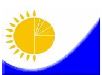 
Мемлекеттік статистика органдары құпиялылығына кепілдік береді

Конфиденциальность гарантируется

органами государственной

статистики
Мемлекеттік статистика органдары құпиялылығына кепілдік береді

Конфиденциальность гарантируется

органами государственной

статистики
Қазақстан Республикасы

Ұлттық экономика министрлігі

Статистика комитеті

Төрағасының

2016 жылғы 30 қарашадағы
№ 291 бұйрығына 1-қосымша

Приложение 1 к приказу Председателя

Комитета по статистике Министерства

Национальной экономики Республики

Казахстан от 30 ноября 2016 года № 291
Қазақстан Республикасы

Ұлттық экономика министрлігі

Статистика комитеті

Төрағасының

2016 жылғы 30 қарашадағы
№ 291 бұйрығына 1-қосымша

Приложение 1 к приказу Председателя

Комитета по статистике Министерства

Национальной экономики Республики

Казахстан от 30 ноября 2016 года № 291
Қазақстан Республикасы

Ұлттық экономика министрлігі

Статистика комитеті

Төрағасының

2016 жылғы 30 қарашадағы
№ 291 бұйрығына 1-қосымша

Приложение 1 к приказу Председателя

Комитета по статистике Министерства

Национальной экономики Республики

Казахстан от 30 ноября 2016 года № 291
Қазақстан Республикасы

Ұлттық экономика министрлігі

Статистика комитеті

Төрағасының

2016 жылғы 30 қарашадағы
№ 291 бұйрығына 1-қосымша

Приложение 1 к приказу Председателя

Комитета по статистике Министерства

Национальной экономики Республики

Казахстан от 30 ноября 2016 года № 291
Жалпымемлекеттік статистикалық байқаудың статистикалық нысаны

Статистическая форма

общегосударственного

статистического наблюдения
Жалпымемлекеттік статистикалық байқаудың статистикалық нысаны

Статистическая форма

общегосударственного

статистического наблюдения
Қазақстан Республикасы

Ұлттық экономика министрлігі

Статистика комитеті

Төрағасының

2016 жылғы 30 қарашадағы
№ 291 бұйрығына 1-қосымша

Приложение 1 к приказу Председателя

Комитета по статистике Министерства

Национальной экономики Республики

Казахстан от 30 ноября 2016 года № 291
Қазақстан Республикасы

Ұлттық экономика министрлігі

Статистика комитеті

Төрағасының

2016 жылғы 30 қарашадағы
№ 291 бұйрығына 1-қосымша

Приложение 1 к приказу Председателя

Комитета по статистике Министерства

Национальной экономики Республики

Казахстан от 30 ноября 2016 года № 291
Қазақстан Республикасы

Ұлттық экономика министрлігі

Статистика комитеті

Төрағасының

2016 жылғы 30 қарашадағы
№ 291 бұйрығына 1-қосымша

Приложение 1 к приказу Председателя

Комитета по статистике Министерства

Национальной экономики Республики

Казахстан от 30 ноября 2016 года № 291
Қазақстан Республикасы

Ұлттық экономика министрлігі

Статистика комитеті

Төрағасының

2016 жылғы 30 қарашадағы
№ 291 бұйрығына 1-қосымша

Приложение 1 к приказу Председателя

Комитета по статистике Министерства

Национальной экономики Республики

Казахстан от 30 ноября 2016 года № 291
Аумақтық статистика органына

тапсырылады

Представляется территориальному

органу статистики
Аумақтық статистика органына

тапсырылады

Представляется территориальному

органу статистики
Аумақтық статистика органына

тапсырылады

Представляется территориальному

органу статистики
Статистикалық нысан www.stat.gov.kz сайтында орналастырылған

Статистическая форма размещена на сайте www.stat.gov.kz
Статистикалық нысан www.stat.gov.kz сайтында орналастырылған

Статистическая форма размещена на сайте www.stat.gov.kz
Статистикалық нысан www.stat.gov.kz сайтында орналастырылған

Статистическая форма размещена на сайте www.stat.gov.kz
Мемлекеттік статистиканың тиісті органдарына анық емес бастапқы статистикалық деректерді ұсыну және бастапқы статистикалық деректерді белгіленген мерзімде ұсынбау "Әкімшілік құқық бұзушылық туралы" Қазақстан Республикасы Кодексінің 497-бабында көзделген әкімшілік құқық бұзушылықтар болып табылады.

Представление недостоверных и непредставление первичных статистических данных в соответствующие органы государственной статистики в установленный срок являются административными правонарушениями, предусмотренными статьей 497 Кодекса Республики Казахстан "Об административных правонарушениях".
Мемлекеттік статистиканың тиісті органдарына анық емес бастапқы статистикалық деректерді ұсыну және бастапқы статистикалық деректерді белгіленген мерзімде ұсынбау "Әкімшілік құқық бұзушылық туралы" Қазақстан Республикасы Кодексінің 497-бабында көзделген әкімшілік құқық бұзушылықтар болып табылады.

Представление недостоверных и непредставление первичных статистических данных в соответствующие органы государственной статистики в установленный срок являются административными правонарушениями, предусмотренными статьей 497 Кодекса Республики Казахстан "Об административных правонарушениях".
Мемлекеттік статистиканың тиісті органдарына анық емес бастапқы статистикалық деректерді ұсыну және бастапқы статистикалық деректерді белгіленген мерзімде ұсынбау "Әкімшілік құқық бұзушылық туралы" Қазақстан Республикасы Кодексінің 497-бабында көзделген әкімшілік құқық бұзушылықтар болып табылады.

Представление недостоверных и непредставление первичных статистических данных в соответствующие органы государственной статистики в установленный срок являются административными правонарушениями, предусмотренными статьей 497 Кодекса Республики Казахстан "Об административных правонарушениях".
Мемлекеттік статистиканың тиісті органдарына анық емес бастапқы статистикалық деректерді ұсыну және бастапқы статистикалық деректерді белгіленген мерзімде ұсынбау "Әкімшілік құқық бұзушылық туралы" Қазақстан Республикасы Кодексінің 497-бабында көзделген әкімшілік құқық бұзушылықтар болып табылады.

Представление недостоверных и непредставление первичных статистических данных в соответствующие органы государственной статистики в установленный срок являются административными правонарушениями, предусмотренными статьей 497 Кодекса Республики Казахстан "Об административных правонарушениях".
Мемлекеттік статистиканың тиісті органдарына анық емес бастапқы статистикалық деректерді ұсыну және бастапқы статистикалық деректерді белгіленген мерзімде ұсынбау "Әкімшілік құқық бұзушылық туралы" Қазақстан Республикасы Кодексінің 497-бабында көзделген әкімшілік құқық бұзушылықтар болып табылады.

Представление недостоверных и непредставление первичных статистических данных в соответствующие органы государственной статистики в установленный срок являются административными правонарушениями, предусмотренными статьей 497 Кодекса Республики Казахстан "Об административных правонарушениях".
Мемлекеттік статистиканың тиісті органдарына анық емес бастапқы статистикалық деректерді ұсыну және бастапқы статистикалық деректерді белгіленген мерзімде ұсынбау "Әкімшілік құқық бұзушылық туралы" Қазақстан Республикасы Кодексінің 497-бабында көзделген әкімшілік құқық бұзушылықтар болып табылады.

Представление недостоверных и непредставление первичных статистических данных в соответствующие органы государственной статистики в установленный срок являются административными правонарушениями, предусмотренными статьей 497 Кодекса Республики Казахстан "Об административных правонарушениях".
Мемлекеттік статистиканың тиісті органдарына анық емес бастапқы статистикалық деректерді ұсыну және бастапқы статистикалық деректерді белгіленген мерзімде ұсынбау "Әкімшілік құқық бұзушылық туралы" Қазақстан Республикасы Кодексінің 497-бабында көзделген әкімшілік құқық бұзушылықтар болып табылады.

Представление недостоверных и непредставление первичных статистических данных в соответствующие органы государственной статистики в установленный срок являются административными правонарушениями, предусмотренными статьей 497 Кодекса Республики Казахстан "Об административных правонарушениях".
Статистикалық нысан

коды 1711105

Код статистической формы 1711105
Статистикалық нысан

коды 1711105

Код статистической формы 1711105
Жаңа кәсіпорындарға пікіртерім жүргізу

Опрос новых предприятий
Жаңа кәсіпорындарға пікіртерім жүргізу

Опрос новых предприятий
Жаңа кәсіпорындарға пікіртерім жүргізу

Опрос новых предприятий
Жаңа кәсіпорындарға пікіртерім жүргізу

Опрос новых предприятий
Жаңа кәсіпорындарға пікіртерім жүргізу

Опрос новых предприятий
1-НП
1-НП
Біржолғы

Единовременная
Біржолғы

Единовременная
Есепті кезең

Отчетный период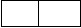 
ай

месяц
жыл

год
Ақпаратты облыстық, қалалық, аудандық статистика органдарына жаңадан құрылған заңды тұлғалар және (немесе) олардың филиалдары мен өкілдіктері әділет органдарында мемлекеттік тіркеуден өткен күнінен бастап 30 күнтізбелік күн ішінде тапсырады.

Информацию представляют вновь созданные юридические лица и (или) их филиалы и представительства в областной, городской, районный органы статистики, по месту нахождения в течение 30 календарных дней со дня государственной регистрации в органах юстиции.
Ақпаратты облыстық, қалалық, аудандық статистика органдарына жаңадан құрылған заңды тұлғалар және (немесе) олардың филиалдары мен өкілдіктері әділет органдарында мемлекеттік тіркеуден өткен күнінен бастап 30 күнтізбелік күн ішінде тапсырады.

Информацию представляют вновь созданные юридические лица и (или) их филиалы и представительства в областной, городской, районный органы статистики, по месту нахождения в течение 30 календарных дней со дня государственной регистрации в органах юстиции.
Ақпаратты облыстық, қалалық, аудандық статистика органдарына жаңадан құрылған заңды тұлғалар және (немесе) олардың филиалдары мен өкілдіктері әділет органдарында мемлекеттік тіркеуден өткен күнінен бастап 30 күнтізбелік күн ішінде тапсырады.

Информацию представляют вновь созданные юридические лица и (или) их филиалы и представительства в областной, городской, районный органы статистики, по месту нахождения в течение 30 календарных дней со дня государственной регистрации в органах юстиции.
Ақпаратты облыстық, қалалық, аудандық статистика органдарына жаңадан құрылған заңды тұлғалар және (немесе) олардың филиалдары мен өкілдіктері әділет органдарында мемлекеттік тіркеуден өткен күнінен бастап 30 күнтізбелік күн ішінде тапсырады.

Информацию представляют вновь созданные юридические лица и (или) их филиалы и представительства в областной, городской, районный органы статистики, по месту нахождения в течение 30 календарных дней со дня государственной регистрации в органах юстиции.
Ақпаратты облыстық, қалалық, аудандық статистика органдарына жаңадан құрылған заңды тұлғалар және (немесе) олардың филиалдары мен өкілдіктері әділет органдарында мемлекеттік тіркеуден өткен күнінен бастап 30 күнтізбелік күн ішінде тапсырады.

Информацию представляют вновь созданные юридические лица и (или) их филиалы и представительства в областной, городской, районный органы статистики, по месту нахождения в течение 30 календарных дней со дня государственной регистрации в органах юстиции.
Ақпаратты облыстық, қалалық, аудандық статистика органдарына жаңадан құрылған заңды тұлғалар және (немесе) олардың филиалдары мен өкілдіктері әділет органдарында мемлекеттік тіркеуден өткен күнінен бастап 30 күнтізбелік күн ішінде тапсырады.

Информацию представляют вновь созданные юридические лица и (или) их филиалы и представительства в областной, городской, районный органы статистики, по месту нахождения в течение 30 календарных дней со дня государственной регистрации в органах юстиции.
Ақпаратты облыстық, қалалық, аудандық статистика органдарына жаңадан құрылған заңды тұлғалар және (немесе) олардың филиалдары мен өкілдіктері әділет органдарында мемлекеттік тіркеуден өткен күнінен бастап 30 күнтізбелік күн ішінде тапсырады.

Информацию представляют вновь созданные юридические лица и (или) их филиалы и представительства в областной, городской, районный органы статистики, по месту нахождения в течение 30 календарных дней со дня государственной регистрации в органах юстиции.
БСН коды

код БИН
Почта индексі

Почтовый индекс
Облыс

Область
Қала, аудан (немесе қаланың ауданы)

Город, район, (или район города)
Елді мекен (ауыл)

Населенный пункт
Орналасқан жері (көше, даңғыл)

Местонахождение (улица, проспект)
Үйдің және кеңсенің (пәтердің) нөмірі

Номер дома и офиса (квартиры)
Телефон
Факс
Электрондық мекенжайы

Электронный адрес
Кәсіпорын басшысына

К руководителю предприятия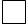 
Өзге тұлғаға (егер "Өзге тұлғаға" белгіленсе Тегі, аты, әкесінің аты (бар болған жағдайда), жеке К руководителю предприятия сәйкестендіру нөмірі (бұдан әрі - ЖСН), телефонын, электрондық мекенжайын толтырыңыз)

К иному лицу (если отмечено "К иному лицу" заполните Фамилию, имя, отчество, индивидуальный идентификационный номер (далее - ИИН), телефон, электронный адрес)
Өзге тұлғаға (егер "Өзге тұлғаға" белгіленсе Тегі, аты, әкесінің аты (бар болған жағдайда), жеке К руководителю предприятия сәйкестендіру нөмірі (бұдан әрі - ЖСН), телефонын, электрондық мекенжайын толтырыңыз)

К иному лицу (если отмечено "К иному лицу" заполните Фамилию, имя, отчество, индивидуальный идентификационный номер (далее - ИИН), телефон, электронный адрес)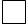 
Тегі, аты, әкесінің аты (бар болған жағдайда)

Фамилия, имя, отчество (при его наличии)
Тегі, аты, әкесінің аты (бар болған жағдайда)

Фамилия, имя, отчество (при его наличии)
Тегі, аты, әкесінің аты (бар болған жағдайда)

Фамилия, имя, отчество (при его наличии)
ЖСН

ИИН
ЖСН

ИИН
ЖСН

ИИН
Телефоны

Телефон
Телефоны

Телефон
Телефоны

Телефон
Электрондық мекенжайы

Электронный адрес
Электрондық мекенжайы

Электронный адрес
Электрондық мекенжайы

Электронный адрес
Тауар өндірісі (қандай тауарлар екенін көрсетіңіз)

Производство товаров (укажите, каких товаров)
Қызмет көрсету (қандай қызметтер екенін көрсетіңіз)

Оказание услуг (укажите, каких услуг)
Сауда (қандай тауарлармен екенін көрсетіңіз, бөлшек немесе көтерме сауда)

Торговля (укажите, торговля какими товарами, оптом или в розницу)
Басқа (нақты не екенін көрсетіңіз)

Другое (укажите, что именно)
Тіркелген сәттен бастап жыл ішінде күтілетін қызметкерлердің тізімдік саны (адам)

Численность работников на момент регистрации (человек)
Тіркелген сәттен бастап жыл ішінде күтілетін қызметкерлердің тізімдік саны (адам)

Ожидаемую списочную численность работников в течение года с момента регстрации (человек)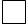 
Жүзеге асырады

осуществляет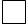 
Жүзеге асырмайды

не осуществляет
Алғашқы деректерді

жариялауға келісеміз3

Согласны на опубликование

первичных данных 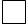 
Алғашқы деректерді

жариялауға келіспейміз3

Не согласны на

опубликование первичных

данных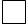 Қазақстан Республикасы
Ұлттық экономика министрлігі
Статистика комитеті
төрағасының
2016 жылғы 30 қарашадағы
№ 291 бұйрығына 2-қосымшаҚазақстан Республикасы
Ұлттық экономика министрлігі
Статистика комитеті
төрағасының
2015 жылғы 6 қазандағы
№ 151 бұйрығына 2-қосымшаҚазақстан Республикасы
Ұлттық экономика министрлігі
Статистика комитеті
төрағасының
2016 жылғы 30 қарашадағы
№ 291 бұйрығына 3-қосымша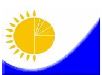 
Мемлекеттік статистика органдары құпиялылығына кепілдік береді

Конфиденциальность

гарантируется органами

государственной статистики
Мемлекеттік статистика органдары құпиялылығына кепілдік береді

Конфиденциальность

гарантируется органами

государственной статистики
Мемлекеттік статистика органдары құпиялылығына кепілдік береді

Конфиденциальность

гарантируется органами

государственной статистики
Мемлекеттік статистика органдары құпиялылығына кепілдік береді

Конфиденциальность

гарантируется органами

государственной статистики
Мемлекеттік статистика органдары құпиялылығына кепілдік береді

Конфиденциальность

гарантируется органами

государственной статистики
Мемлекеттік статистика органдары құпиялылығына кепілдік береді

Конфиденциальность

гарантируется органами

государственной статистики
Қазақстан Республикасы

Ұлттық экономика министрлігі

Статистика комитеті

Төрағасының

2016 жылғы 30 қарашадағы
№ 291 бұйрығына 3-қосымша

Приложение 3 к приказу Председателя

Комитета по статистике Министерства

Национальной экономики Республики

Казахстан от 30 ноября 2016 года № 291
Қазақстан Республикасы

Ұлттық экономика министрлігі

Статистика комитеті

Төрағасының

2016 жылғы 30 қарашадағы
№ 291 бұйрығына 3-қосымша

Приложение 3 к приказу Председателя

Комитета по статистике Министерства

Национальной экономики Республики

Казахстан от 30 ноября 2016 года № 291
Қазақстан Республикасы

Ұлттық экономика министрлігі

Статистика комитеті

Төрағасының

2016 жылғы 30 қарашадағы
№ 291 бұйрығына 3-қосымша

Приложение 3 к приказу Председателя

Комитета по статистике Министерства

Национальной экономики Республики

Казахстан от 30 ноября 2016 года № 291
Қазақстан Республикасы

Ұлттық экономика министрлігі

Статистика комитеті

Төрағасының

2016 жылғы 30 қарашадағы
№ 291 бұйрығына 3-қосымша

Приложение 3 к приказу Председателя

Комитета по статистике Министерства

Национальной экономики Республики

Казахстан от 30 ноября 2016 года № 291
Жалпымемлекеттік статистикалық байқаудың статистикалық нысаны

Статистическая форма

общегосударственного

статистического наблюдения
Жалпымемлекеттік статистикалық байқаудың статистикалық нысаны

Статистическая форма

общегосударственного

статистического наблюдения
Жалпымемлекеттік статистикалық байқаудың статистикалық нысаны

Статистическая форма

общегосударственного

статистического наблюдения
Жалпымемлекеттік статистикалық байқаудың статистикалық нысаны

Статистическая форма

общегосударственного

статистического наблюдения
Жалпымемлекеттік статистикалық байқаудың статистикалық нысаны

Статистическая форма

общегосударственного

статистического наблюдения
Жалпымемлекеттік статистикалық байқаудың статистикалық нысаны

Статистическая форма

общегосударственного

статистического наблюдения
Қазақстан Республикасы

Ұлттық экономика министрлігі

Статистика комитеті

Төрағасының

2016 жылғы 30 қарашадағы
№ 291 бұйрығына 3-қосымша

Приложение 3 к приказу Председателя

Комитета по статистике Министерства

Национальной экономики Республики

Казахстан от 30 ноября 2016 года № 291
Қазақстан Республикасы

Ұлттық экономика министрлігі

Статистика комитеті

Төрағасының

2016 жылғы 30 қарашадағы
№ 291 бұйрығына 3-қосымша

Приложение 3 к приказу Председателя

Комитета по статистике Министерства

Национальной экономики Республики

Казахстан от 30 ноября 2016 года № 291
Қазақстан Республикасы

Ұлттық экономика министрлігі

Статистика комитеті

Төрағасының

2016 жылғы 30 қарашадағы
№ 291 бұйрығына 3-қосымша

Приложение 3 к приказу Председателя

Комитета по статистике Министерства

Национальной экономики Республики

Казахстан от 30 ноября 2016 года № 291
Қазақстан Республикасы

Ұлттық экономика министрлігі

Статистика комитеті

Төрағасының

2016 жылғы 30 қарашадағы
№ 291 бұйрығына 3-қосымша

Приложение 3 к приказу Председателя

Комитета по статистике Министерства

Национальной экономики Республики

Казахстан от 30 ноября 2016 года № 291
Аумақтық статистика органына тапсырылады

Представляется территориальному органу статистики
Аумақтық статистика органына тапсырылады

Представляется территориальному органу статистики
Аумақтық статистика органына тапсырылады

Представляется территориальному органу статистики
Аумақтық статистика органына тапсырылады

Представляется территориальному органу статистики
Аумақтық статистика органына тапсырылады

Представляется территориальному органу статистики
Статистикалық нысан www.stat.gov.kz сайтында орналастырылған

Статистическая форма размещена на сайте www.stat.gov.kz
Статистикалық нысан www.stat.gov.kz сайтында орналастырылған

Статистическая форма размещена на сайте www.stat.gov.kz
Статистикалық нысан www.stat.gov.kz сайтында орналастырылған

Статистическая форма размещена на сайте www.stat.gov.kz
Статистикалық нысан www.stat.gov.kz сайтында орналастырылған

Статистическая форма размещена на сайте www.stat.gov.kz
Статистикалық нысан www.stat.gov.kz сайтында орналастырылған

Статистическая форма размещена на сайте www.stat.gov.kz
Мемлекеттік статистиканың тиісті органдарына анық емес бастапқы статистикалық деректерді ұсыну және бастапқы статистикалық деректерді белгіленген мерзімде ұсынбау "Әкімшілік құқық бұзушылық туралы" Қазақстан Республикасы Кодексінің 497-бабында көзделген әкімшілік құқық бұзушылықтар болып табылады.

Представление недостоверных и непредставление первичных статистических данных в соответствующие органы государственной статистики в установленный срок являются административными правонарушениями, предусмотренными статьей 497 Кодекса Республики Казахстан "Об административных правонарушениях".
Мемлекеттік статистиканың тиісті органдарына анық емес бастапқы статистикалық деректерді ұсыну және бастапқы статистикалық деректерді белгіленген мерзімде ұсынбау "Әкімшілік құқық бұзушылық туралы" Қазақстан Республикасы Кодексінің 497-бабында көзделген әкімшілік құқық бұзушылықтар болып табылады.

Представление недостоверных и непредставление первичных статистических данных в соответствующие органы государственной статистики в установленный срок являются административными правонарушениями, предусмотренными статьей 497 Кодекса Республики Казахстан "Об административных правонарушениях".
Мемлекеттік статистиканың тиісті органдарына анық емес бастапқы статистикалық деректерді ұсыну және бастапқы статистикалық деректерді белгіленген мерзімде ұсынбау "Әкімшілік құқық бұзушылық туралы" Қазақстан Республикасы Кодексінің 497-бабында көзделген әкімшілік құқық бұзушылықтар болып табылады.

Представление недостоверных и непредставление первичных статистических данных в соответствующие органы государственной статистики в установленный срок являются административными правонарушениями, предусмотренными статьей 497 Кодекса Республики Казахстан "Об административных правонарушениях".
Мемлекеттік статистиканың тиісті органдарына анық емес бастапқы статистикалық деректерді ұсыну және бастапқы статистикалық деректерді белгіленген мерзімде ұсынбау "Әкімшілік құқық бұзушылық туралы" Қазақстан Республикасы Кодексінің 497-бабында көзделген әкімшілік құқық бұзушылықтар болып табылады.

Представление недостоверных и непредставление первичных статистических данных в соответствующие органы государственной статистики в установленный срок являются административными правонарушениями, предусмотренными статьей 497 Кодекса Республики Казахстан "Об административных правонарушениях".
Мемлекеттік статистиканың тиісті органдарына анық емес бастапқы статистикалық деректерді ұсыну және бастапқы статистикалық деректерді белгіленген мерзімде ұсынбау "Әкімшілік құқық бұзушылық туралы" Қазақстан Республикасы Кодексінің 497-бабында көзделген әкімшілік құқық бұзушылықтар болып табылады.

Представление недостоверных и непредставление первичных статистических данных в соответствующие органы государственной статистики в установленный срок являются административными правонарушениями, предусмотренными статьей 497 Кодекса Республики Казахстан "Об административных правонарушениях".
Мемлекеттік статистиканың тиісті органдарына анық емес бастапқы статистикалық деректерді ұсыну және бастапқы статистикалық деректерді белгіленген мерзімде ұсынбау "Әкімшілік құқық бұзушылық туралы" Қазақстан Республикасы Кодексінің 497-бабында көзделген әкімшілік құқық бұзушылықтар болып табылады.

Представление недостоверных и непредставление первичных статистических данных в соответствующие органы государственной статистики в установленный срок являются административными правонарушениями, предусмотренными статьей 497 Кодекса Республики Казахстан "Об административных правонарушениях".
Мемлекеттік статистиканың тиісті органдарына анық емес бастапқы статистикалық деректерді ұсыну және бастапқы статистикалық деректерді белгіленген мерзімде ұсынбау "Әкімшілік құқық бұзушылық туралы" Қазақстан Республикасы Кодексінің 497-бабында көзделген әкімшілік құқық бұзушылықтар болып табылады.

Представление недостоверных и непредставление первичных статистических данных в соответствующие органы государственной статистики в установленный срок являются административными правонарушениями, предусмотренными статьей 497 Кодекса Республики Казахстан "Об административных правонарушениях".
Мемлекеттік статистиканың тиісті органдарына анық емес бастапқы статистикалық деректерді ұсыну және бастапқы статистикалық деректерді белгіленген мерзімде ұсынбау "Әкімшілік құқық бұзушылық туралы" Қазақстан Республикасы Кодексінің 497-бабында көзделген әкімшілік құқық бұзушылықтар болып табылады.

Представление недостоверных и непредставление первичных статистических данных в соответствующие органы государственной статистики в установленный срок являются административными правонарушениями, предусмотренными статьей 497 Кодекса Республики Казахстан "Об административных правонарушениях".
Мемлекеттік статистиканың тиісті органдарына анық емес бастапқы статистикалық деректерді ұсыну және бастапқы статистикалық деректерді белгіленген мерзімде ұсынбау "Әкімшілік құқық бұзушылық туралы" Қазақстан Республикасы Кодексінің 497-бабында көзделген әкімшілік құқық бұзушылықтар болып табылады.

Представление недостоверных и непредставление первичных статистических данных в соответствующие органы государственной статистики в установленный срок являются административными правонарушениями, предусмотренными статьей 497 Кодекса Республики Казахстан "Об административных правонарушениях".
Мемлекеттік статистиканың тиісті органдарына анық емес бастапқы статистикалық деректерді ұсыну және бастапқы статистикалық деректерді белгіленген мерзімде ұсынбау "Әкімшілік құқық бұзушылық туралы" Қазақстан Республикасы Кодексінің 497-бабында көзделген әкімшілік құқық бұзушылықтар болып табылады.

Представление недостоверных и непредставление первичных статистических данных в соответствующие органы государственной статистики в установленный срок являются административными правонарушениями, предусмотренными статьей 497 Кодекса Республики Казахстан "Об административных правонарушениях".
Мемлекеттік статистиканың тиісті органдарына анық емес бастапқы статистикалық деректерді ұсыну және бастапқы статистикалық деректерді белгіленген мерзімде ұсынбау "Әкімшілік құқық бұзушылық туралы" Қазақстан Республикасы Кодексінің 497-бабында көзделген әкімшілік құқық бұзушылықтар болып табылады.

Представление недостоверных и непредставление первичных статистических данных в соответствующие органы государственной статистики в установленный срок являются административными правонарушениями, предусмотренными статьей 497 Кодекса Республики Казахстан "Об административных правонарушениях".
Мемлекеттік статистиканың тиісті органдарына анық емес бастапқы статистикалық деректерді ұсыну және бастапқы статистикалық деректерді белгіленген мерзімде ұсынбау "Әкімшілік құқық бұзушылық туралы" Қазақстан Республикасы Кодексінің 497-бабында көзделген әкімшілік құқық бұзушылықтар болып табылады.

Представление недостоверных и непредставление первичных статистических данных в соответствующие органы государственной статистики в установленный срок являются административными правонарушениями, предусмотренными статьей 497 Кодекса Республики Казахстан "Об административных правонарушениях".
Статистикалық нысан коды 131111001

Код статистической формы 131111001
Статистикалық нысан коды 131111001

Код статистической формы 131111001
Статистикалық нысан коды 131111001

Код статистической формы 131111001
Экономикалық қызмет түрлері туралы есеп

Отчет о видах экономической деятельности
Экономикалық қызмет түрлері туралы есеп

Отчет о видах экономической деятельности
Экономикалық қызмет түрлері туралы есеп

Отчет о видах экономической деятельности
Экономикалық қызмет түрлері туралы есеп

Отчет о видах экономической деятельности
Экономикалық қызмет түрлері туралы есеп

Отчет о видах экономической деятельности
Экономикалық қызмет түрлері туралы есеп

Отчет о видах экономической деятельности
Экономикалық қызмет түрлері туралы есеп

Отчет о видах экономической деятельности
Экономикалық қызмет түрлері туралы есеп

Отчет о видах экономической деятельности
Экономикалық қызмет түрлері туралы есеп

Отчет о видах экономической деятельности
1-СР
1-СР
1-СР
Жылына бір рет

Один раз в год
Жылына бір рет

Один раз в год
Жылына бір рет

Один раз в год
Есепті кезең

Отчетный период
Есепті кезең

Отчетный период
қаңтар-қыркүйек

январь-сентябрь
қаңтар-қыркүйек

январь-сентябрь
жыл

года
жыл

года
жыл

года
Есептік кезеңде тіркелген, ағымдағы жылдың 1-3 тоқсандарында 2-ШК "Шағын

кәсіпорынның қызметі туралы есеп" статистикалық нысанын тапсырғандарды

қоспағанда, қызметкерлерінің саны 100 адамнан аспайтын, кәсіпкерлік

қызметпен айналысатын заңды тұлғалар тапсырады.

Представляют юридические лица, занимающиеся предпринимательской деятельностью с численностью работников не более 100 человек, за исключением, представивших статистическую форму "Отчет о деятельности малого предприятия" 2-МП в 1-3 квартале текущего года, а так же зарегистрированных в отчетном периоде.

Тапсыру мерзімі – есепті кезеңнен кейінгі 31-ші қазанды (қоса алғанда) дейін.

Срок представления – до 31 октября (включительно) после отчетного периода.
Есептік кезеңде тіркелген, ағымдағы жылдың 1-3 тоқсандарында 2-ШК "Шағын

кәсіпорынның қызметі туралы есеп" статистикалық нысанын тапсырғандарды

қоспағанда, қызметкерлерінің саны 100 адамнан аспайтын, кәсіпкерлік

қызметпен айналысатын заңды тұлғалар тапсырады.

Представляют юридические лица, занимающиеся предпринимательской деятельностью с численностью работников не более 100 человек, за исключением, представивших статистическую форму "Отчет о деятельности малого предприятия" 2-МП в 1-3 квартале текущего года, а так же зарегистрированных в отчетном периоде.

Тапсыру мерзімі – есепті кезеңнен кейінгі 31-ші қазанды (қоса алғанда) дейін.

Срок представления – до 31 октября (включительно) после отчетного периода.
Есептік кезеңде тіркелген, ағымдағы жылдың 1-3 тоқсандарында 2-ШК "Шағын

кәсіпорынның қызметі туралы есеп" статистикалық нысанын тапсырғандарды

қоспағанда, қызметкерлерінің саны 100 адамнан аспайтын, кәсіпкерлік

қызметпен айналысатын заңды тұлғалар тапсырады.

Представляют юридические лица, занимающиеся предпринимательской деятельностью с численностью работников не более 100 человек, за исключением, представивших статистическую форму "Отчет о деятельности малого предприятия" 2-МП в 1-3 квартале текущего года, а так же зарегистрированных в отчетном периоде.

Тапсыру мерзімі – есепті кезеңнен кейінгі 31-ші қазанды (қоса алғанда) дейін.

Срок представления – до 31 октября (включительно) после отчетного периода.
Есептік кезеңде тіркелген, ағымдағы жылдың 1-3 тоқсандарында 2-ШК "Шағын

кәсіпорынның қызметі туралы есеп" статистикалық нысанын тапсырғандарды

қоспағанда, қызметкерлерінің саны 100 адамнан аспайтын, кәсіпкерлік

қызметпен айналысатын заңды тұлғалар тапсырады.

Представляют юридические лица, занимающиеся предпринимательской деятельностью с численностью работников не более 100 человек, за исключением, представивших статистическую форму "Отчет о деятельности малого предприятия" 2-МП в 1-3 квартале текущего года, а так же зарегистрированных в отчетном периоде.

Тапсыру мерзімі – есепті кезеңнен кейінгі 31-ші қазанды (қоса алғанда) дейін.

Срок представления – до 31 октября (включительно) после отчетного периода.
Есептік кезеңде тіркелген, ағымдағы жылдың 1-3 тоқсандарында 2-ШК "Шағын

кәсіпорынның қызметі туралы есеп" статистикалық нысанын тапсырғандарды

қоспағанда, қызметкерлерінің саны 100 адамнан аспайтын, кәсіпкерлік

қызметпен айналысатын заңды тұлғалар тапсырады.

Представляют юридические лица, занимающиеся предпринимательской деятельностью с численностью работников не более 100 человек, за исключением, представивших статистическую форму "Отчет о деятельности малого предприятия" 2-МП в 1-3 квартале текущего года, а так же зарегистрированных в отчетном периоде.

Тапсыру мерзімі – есепті кезеңнен кейінгі 31-ші қазанды (қоса алғанда) дейін.

Срок представления – до 31 октября (включительно) после отчетного периода.
Есептік кезеңде тіркелген, ағымдағы жылдың 1-3 тоқсандарында 2-ШК "Шағын

кәсіпорынның қызметі туралы есеп" статистикалық нысанын тапсырғандарды

қоспағанда, қызметкерлерінің саны 100 адамнан аспайтын, кәсіпкерлік

қызметпен айналысатын заңды тұлғалар тапсырады.

Представляют юридические лица, занимающиеся предпринимательской деятельностью с численностью работников не более 100 человек, за исключением, представивших статистическую форму "Отчет о деятельности малого предприятия" 2-МП в 1-3 квартале текущего года, а так же зарегистрированных в отчетном периоде.

Тапсыру мерзімі – есепті кезеңнен кейінгі 31-ші қазанды (қоса алғанда) дейін.

Срок представления – до 31 октября (включительно) после отчетного периода.
Есептік кезеңде тіркелген, ағымдағы жылдың 1-3 тоқсандарында 2-ШК "Шағын

кәсіпорынның қызметі туралы есеп" статистикалық нысанын тапсырғандарды

қоспағанда, қызметкерлерінің саны 100 адамнан аспайтын, кәсіпкерлік

қызметпен айналысатын заңды тұлғалар тапсырады.

Представляют юридические лица, занимающиеся предпринимательской деятельностью с численностью работников не более 100 человек, за исключением, представивших статистическую форму "Отчет о деятельности малого предприятия" 2-МП в 1-3 квартале текущего года, а так же зарегистрированных в отчетном периоде.

Тапсыру мерзімі – есепті кезеңнен кейінгі 31-ші қазанды (қоса алғанда) дейін.

Срок представления – до 31 октября (включительно) после отчетного периода.
Есептік кезеңде тіркелген, ағымдағы жылдың 1-3 тоқсандарында 2-ШК "Шағын

кәсіпорынның қызметі туралы есеп" статистикалық нысанын тапсырғандарды

қоспағанда, қызметкерлерінің саны 100 адамнан аспайтын, кәсіпкерлік

қызметпен айналысатын заңды тұлғалар тапсырады.

Представляют юридические лица, занимающиеся предпринимательской деятельностью с численностью работников не более 100 человек, за исключением, представивших статистическую форму "Отчет о деятельности малого предприятия" 2-МП в 1-3 квартале текущего года, а так же зарегистрированных в отчетном периоде.

Тапсыру мерзімі – есепті кезеңнен кейінгі 31-ші қазанды (қоса алғанда) дейін.

Срок представления – до 31 октября (включительно) после отчетного периода.
Есептік кезеңде тіркелген, ағымдағы жылдың 1-3 тоқсандарында 2-ШК "Шағын

кәсіпорынның қызметі туралы есеп" статистикалық нысанын тапсырғандарды

қоспағанда, қызметкерлерінің саны 100 адамнан аспайтын, кәсіпкерлік

қызметпен айналысатын заңды тұлғалар тапсырады.

Представляют юридические лица, занимающиеся предпринимательской деятельностью с численностью работников не более 100 человек, за исключением, представивших статистическую форму "Отчет о деятельности малого предприятия" 2-МП в 1-3 квартале текущего года, а так же зарегистрированных в отчетном периоде.

Тапсыру мерзімі – есепті кезеңнен кейінгі 31-ші қазанды (қоса алғанда) дейін.

Срок представления – до 31 октября (включительно) после отчетного периода.
Есептік кезеңде тіркелген, ағымдағы жылдың 1-3 тоқсандарында 2-ШК "Шағын

кәсіпорынның қызметі туралы есеп" статистикалық нысанын тапсырғандарды

қоспағанда, қызметкерлерінің саны 100 адамнан аспайтын, кәсіпкерлік

қызметпен айналысатын заңды тұлғалар тапсырады.

Представляют юридические лица, занимающиеся предпринимательской деятельностью с численностью работников не более 100 человек, за исключением, представивших статистическую форму "Отчет о деятельности малого предприятия" 2-МП в 1-3 квартале текущего года, а так же зарегистрированных в отчетном периоде.

Тапсыру мерзімі – есепті кезеңнен кейінгі 31-ші қазанды (қоса алғанда) дейін.

Срок представления – до 31 октября (включительно) после отчетного периода.
Есептік кезеңде тіркелген, ағымдағы жылдың 1-3 тоқсандарында 2-ШК "Шағын

кәсіпорынның қызметі туралы есеп" статистикалық нысанын тапсырғандарды

қоспағанда, қызметкерлерінің саны 100 адамнан аспайтын, кәсіпкерлік

қызметпен айналысатын заңды тұлғалар тапсырады.

Представляют юридические лица, занимающиеся предпринимательской деятельностью с численностью работников не более 100 человек, за исключением, представивших статистическую форму "Отчет о деятельности малого предприятия" 2-МП в 1-3 квартале текущего года, а так же зарегистрированных в отчетном периоде.

Тапсыру мерзімі – есепті кезеңнен кейінгі 31-ші қазанды (қоса алғанда) дейін.

Срок представления – до 31 октября (включительно) после отчетного периода.
Есептік кезеңде тіркелген, ағымдағы жылдың 1-3 тоқсандарында 2-ШК "Шағын

кәсіпорынның қызметі туралы есеп" статистикалық нысанын тапсырғандарды

қоспағанда, қызметкерлерінің саны 100 адамнан аспайтын, кәсіпкерлік

қызметпен айналысатын заңды тұлғалар тапсырады.

Представляют юридические лица, занимающиеся предпринимательской деятельностью с численностью работников не более 100 человек, за исключением, представивших статистическую форму "Отчет о деятельности малого предприятия" 2-МП в 1-3 квартале текущего года, а так же зарегистрированных в отчетном периоде.

Тапсыру мерзімі – есепті кезеңнен кейінгі 31-ші қазанды (қоса алғанда) дейін.

Срок представления – до 31 октября (включительно) после отчетного периода.
БСН коды

код БИН
БСН коды

код БИН
БСН коды

код БИН
1. Есепті кезеңдегі қызметкерлердің орташа алғандағы

тізімдік санын көрсетіңіз, адам

Укажите списочную численность работников в среднем за отчетный период, человек
1. Есепті кезеңдегі қызметкерлердің орташа алғандағы

тізімдік санын көрсетіңіз, адам

Укажите списочную численность работников в среднем за отчетный период, человек
1. Есепті кезеңдегі қызметкерлердің орташа алғандағы

тізімдік санын көрсетіңіз, адам

Укажите списочную численность работников в среднем за отчетный период, человек
1. Есепті кезеңдегі қызметкерлердің орташа алғандағы

тізімдік санын көрсетіңіз, адам

Укажите списочную численность работников в среднем за отчетный период, человек
1. Есепті кезеңдегі қызметкерлердің орташа алғандағы

тізімдік санын көрсетіңіз, адам

Укажите списочную численность работников в среднем за отчетный период, человек
1. Есепті кезеңдегі қызметкерлердің орташа алғандағы

тізімдік санын көрсетіңіз, адам

Укажите списочную численность работников в среднем за отчетный период, человек
1. Есепті кезеңдегі қызметкерлердің орташа алғандағы

тізімдік санын көрсетіңіз, адам

Укажите списочную численность работников в среднем за отчетный период, человек
1. Есепті кезеңдегі қызметкерлердің орташа алғандағы

тізімдік санын көрсетіңіз, адам

Укажите списочную численность работников в среднем за отчетный период, человек
1. Есепті кезеңдегі қызметкерлердің орташа алғандағы

тізімдік санын көрсетіңіз, адам

Укажите списочную численность работников в среднем за отчетный период, человек
1. Есепті кезеңдегі қызметкерлердің орташа алғандағы

тізімдік санын көрсетіңіз, адам

Укажите списочную численность работников в среднем за отчетный период, человек
2. Сіздің кәсіпорныңыз есепті кезеңде қандай да бір

экономикалық қызмет түрін жүзеге асырды ма (өндірілген өнім, өткізілген тауар, көрсетілген қызметтер және басқа жүзеге асырылғанын)("" белгісімен белгіленеді)

В отчетном периоде осуществляло ли Ваше предприятие какую-либо экономическую деятельность (то есть, осуществляло производство продукции, реализацию товаров, оказание услуг и другое)(отмечается знаком )
2. Сіздің кәсіпорныңыз есепті кезеңде қандай да бір

экономикалық қызмет түрін жүзеге асырды ма (өндірілген өнім, өткізілген тауар, көрсетілген қызметтер және басқа жүзеге асырылғанын)("" белгісімен белгіленеді)

В отчетном периоде осуществляло ли Ваше предприятие какую-либо экономическую деятельность (то есть, осуществляло производство продукции, реализацию товаров, оказание услуг и другое)(отмечается знаком )
2. Сіздің кәсіпорныңыз есепті кезеңде қандай да бір

экономикалық қызмет түрін жүзеге асырды ма (өндірілген өнім, өткізілген тауар, көрсетілген қызметтер және басқа жүзеге асырылғанын)("" белгісімен белгіленеді)

В отчетном периоде осуществляло ли Ваше предприятие какую-либо экономическую деятельность (то есть, осуществляло производство продукции, реализацию товаров, оказание услуг и другое)(отмечается знаком )
2. Сіздің кәсіпорныңыз есепті кезеңде қандай да бір

экономикалық қызмет түрін жүзеге асырды ма (өндірілген өнім, өткізілген тауар, көрсетілген қызметтер және басқа жүзеге асырылғанын)("" белгісімен белгіленеді)

В отчетном периоде осуществляло ли Ваше предприятие какую-либо экономическую деятельность (то есть, осуществляло производство продукции, реализацию товаров, оказание услуг и другое)(отмечается знаком )
2. Сіздің кәсіпорныңыз есепті кезеңде қандай да бір

экономикалық қызмет түрін жүзеге асырды ма (өндірілген өнім, өткізілген тауар, көрсетілген қызметтер және басқа жүзеге асырылғанын)("" белгісімен белгіленеді)

В отчетном периоде осуществляло ли Ваше предприятие какую-либо экономическую деятельность (то есть, осуществляло производство продукции, реализацию товаров, оказание услуг и другое)(отмечается знаком )
2. Сіздің кәсіпорныңыз есепті кезеңде қандай да бір

экономикалық қызмет түрін жүзеге асырды ма (өндірілген өнім, өткізілген тауар, көрсетілген қызметтер және басқа жүзеге асырылғанын)("" белгісімен белгіленеді)

В отчетном периоде осуществляло ли Ваше предприятие какую-либо экономическую деятельность (то есть, осуществляло производство продукции, реализацию товаров, оказание услуг и другое)(отмечается знаком )
2. Сіздің кәсіпорныңыз есепті кезеңде қандай да бір

экономикалық қызмет түрін жүзеге асырды ма (өндірілген өнім, өткізілген тауар, көрсетілген қызметтер және басқа жүзеге асырылғанын)("" белгісімен белгіленеді)

В отчетном периоде осуществляло ли Ваше предприятие какую-либо экономическую деятельность (то есть, осуществляло производство продукции, реализацию товаров, оказание услуг и другое)(отмечается знаком )
2. Сіздің кәсіпорныңыз есепті кезеңде қандай да бір

экономикалық қызмет түрін жүзеге асырды ма (өндірілген өнім, өткізілген тауар, көрсетілген қызметтер және басқа жүзеге асырылғанын)("" белгісімен белгіленеді)

В отчетном периоде осуществляло ли Ваше предприятие какую-либо экономическую деятельность (то есть, осуществляло производство продукции, реализацию товаров, оказание услуг и другое)(отмечается знаком )
2. Сіздің кәсіпорныңыз есепті кезеңде қандай да бір

экономикалық қызмет түрін жүзеге асырды ма (өндірілген өнім, өткізілген тауар, көрсетілген қызметтер және басқа жүзеге асырылғанын)("" белгісімен белгіленеді)

В отчетном периоде осуществляло ли Ваше предприятие какую-либо экономическую деятельность (то есть, осуществляло производство продукции, реализацию товаров, оказание услуг и другое)(отмечается знаком )
2. Сіздің кәсіпорныңыз есепті кезеңде қандай да бір

экономикалық қызмет түрін жүзеге асырды ма (өндірілген өнім, өткізілген тауар, көрсетілген қызметтер және басқа жүзеге асырылғанын)("" белгісімен белгіленеді)

В отчетном периоде осуществляло ли Ваше предприятие какую-либо экономическую деятельность (то есть, осуществляло производство продукции, реализацию товаров, оказание услуг и другое)(отмечается знаком )
2.1. жүзеге асырды

осуществляло
2.1. жүзеге асырды

осуществляло
2.1. жүзеге асырды

осуществляло
2.1. жүзеге асырды

осуществляло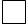 
2.2. жүзеге асырған жоқ

не осуществляло
2.2. жүзеге асырған жоқ

не осуществляло
2.2. жүзеге асырған жоқ

не осуществляло
2.2. жүзеге асырған жоқ

не осуществляло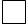 
Егер Сіз 2.1. тармақты толтырсаңыз, онда 3-тармаққа көшіңіз

Если Вы заполнили пункт 2.1., то переходите к пункту 3
Егер Сіз 2.1. тармақты толтырсаңыз, онда 3-тармаққа көшіңіз

Если Вы заполнили пункт 2.1., то переходите к пункту 3
Егер Сіз 2.1. тармақты толтырсаңыз, онда 3-тармаққа көшіңіз

Если Вы заполнили пункт 2.1., то переходите к пункту 3
Егер Сіз 2.1. тармақты толтырсаңыз, онда 3-тармаққа көшіңіз

Если Вы заполнили пункт 2.1., то переходите к пункту 3
Егер Сіз 2.1. тармақты толтырсаңыз, онда 3-тармаққа көшіңіз

Если Вы заполнили пункт 2.1., то переходите к пункту 3
Егер Сіз 2.1. тармақты толтырсаңыз, онда 3-тармаққа көшіңіз

Если Вы заполнили пункт 2.1., то переходите к пункту 3
Егер Сіз 2.1. тармақты толтырсаңыз, онда 3-тармаққа көшіңіз

Если Вы заполнили пункт 2.1., то переходите к пункту 3
Егер Сіз 2.1. тармақты толтырсаңыз, онда 3-тармаққа көшіңіз

Если Вы заполнили пункт 2.1., то переходите к пункту 3
Егер Сіз 2.1. тармақты толтырсаңыз, онда 3-тармаққа көшіңіз

Если Вы заполнили пункт 2.1., то переходите к пункту 3
Егер Сіз 2.1. тармақты толтырсаңыз, онда 3-тармаққа көшіңіз

Если Вы заполнили пункт 2.1., то переходите к пункту 3
Егер Сіз 2.1. тармақты толтырсаңыз, онда 3-тармаққа көшіңіз

Если Вы заполнили пункт 2.1., то переходите к пункту 3
Егер Сіз 2.1. тармақты толтырсаңыз, онда 3-тармаққа көшіңіз

Если Вы заполнили пункт 2.1., то переходите к пункту 3
3. Егер Сіздің кәсіпорныңыз қандай да бір экономикалық қызмет түрін (өндірілген (өткізілген) тауар және (немесе) қызметтерді көрсетуді) жүзеге асырған болса, онда кестені толтырыңыз

Если Ваше предприятие осуществляло какую-либо экономическую деятельность (производство(реализацию)товаров и (или) оказание услуг), то заполните таблицу
3. Егер Сіздің кәсіпорныңыз қандай да бір экономикалық қызмет түрін (өндірілген (өткізілген) тауар және (немесе) қызметтерді көрсетуді) жүзеге асырған болса, онда кестені толтырыңыз

Если Ваше предприятие осуществляло какую-либо экономическую деятельность (производство(реализацию)товаров и (или) оказание услуг), то заполните таблицу
3. Егер Сіздің кәсіпорныңыз қандай да бір экономикалық қызмет түрін (өндірілген (өткізілген) тауар және (немесе) қызметтерді көрсетуді) жүзеге асырған болса, онда кестені толтырыңыз

Если Ваше предприятие осуществляло какую-либо экономическую деятельность (производство(реализацию)товаров и (или) оказание услуг), то заполните таблицу
3. Егер Сіздің кәсіпорныңыз қандай да бір экономикалық қызмет түрін (өндірілген (өткізілген) тауар және (немесе) қызметтерді көрсетуді) жүзеге асырған болса, онда кестені толтырыңыз

Если Ваше предприятие осуществляло какую-либо экономическую деятельность (производство(реализацию)товаров и (или) оказание услуг), то заполните таблицу
3. Егер Сіздің кәсіпорныңыз қандай да бір экономикалық қызмет түрін (өндірілген (өткізілген) тауар және (немесе) қызметтерді көрсетуді) жүзеге асырған болса, онда кестені толтырыңыз

Если Ваше предприятие осуществляло какую-либо экономическую деятельность (производство(реализацию)товаров и (или) оказание услуг), то заполните таблицу
3. Егер Сіздің кәсіпорныңыз қандай да бір экономикалық қызмет түрін (өндірілген (өткізілген) тауар және (немесе) қызметтерді көрсетуді) жүзеге асырған болса, онда кестені толтырыңыз

Если Ваше предприятие осуществляло какую-либо экономическую деятельность (производство(реализацию)товаров и (или) оказание услуг), то заполните таблицу
3. Егер Сіздің кәсіпорныңыз қандай да бір экономикалық қызмет түрін (өндірілген (өткізілген) тауар және (немесе) қызметтерді көрсетуді) жүзеге асырған болса, онда кестені толтырыңыз

Если Ваше предприятие осуществляло какую-либо экономическую деятельность (производство(реализацию)товаров и (или) оказание услуг), то заполните таблицу
3. Егер Сіздің кәсіпорныңыз қандай да бір экономикалық қызмет түрін (өндірілген (өткізілген) тауар және (немесе) қызметтерді көрсетуді) жүзеге асырған болса, онда кестені толтырыңыз

Если Ваше предприятие осуществляло какую-либо экономическую деятельность (производство(реализацию)товаров и (или) оказание услуг), то заполните таблицу
3. Егер Сіздің кәсіпорныңыз қандай да бір экономикалық қызмет түрін (өндірілген (өткізілген) тауар және (немесе) қызметтерді көрсетуді) жүзеге асырған болса, онда кестені толтырыңыз

Если Ваше предприятие осуществляло какую-либо экономическую деятельность (производство(реализацию)товаров и (или) оказание услуг), то заполните таблицу
3. Егер Сіздің кәсіпорныңыз қандай да бір экономикалық қызмет түрін (өндірілген (өткізілген) тауар және (немесе) қызметтерді көрсетуді) жүзеге асырған болса, онда кестені толтырыңыз

Если Ваше предприятие осуществляло какую-либо экономическую деятельность (производство(реализацию)товаров и (или) оказание услуг), то заполните таблицу
3. Егер Сіздің кәсіпорныңыз қандай да бір экономикалық қызмет түрін (өндірілген (өткізілген) тауар және (немесе) қызметтерді көрсетуді) жүзеге асырған болса, онда кестені толтырыңыз

Если Ваше предприятие осуществляло какую-либо экономическую деятельность (производство(реализацию)товаров и (или) оказание услуг), то заполните таблицу
3. Егер Сіздің кәсіпорныңыз қандай да бір экономикалық қызмет түрін (өндірілген (өткізілген) тауар және (немесе) қызметтерді көрсетуді) жүзеге асырған болса, онда кестені толтырыңыз

Если Ваше предприятие осуществляло какую-либо экономическую деятельность (производство(реализацию)товаров и (или) оказание услуг), то заполните таблицу
Р/с №

№

п/п
Экономикалық қызмет

түрінің атауы

Наименование вида

экономической деятельности
Экономикалық қызмет

түрінің атауы

Наименование вида

экономической деятельности
Экономикалық қызмет

түрінің атауы

Наименование вида

экономической деятельности
Экономикалық қызмет

түрінің атауы

Наименование вида

экономической деятельности
Экономикалық қызмет

түрінің атауы

Наименование вида

экономической деятельности
Экономикалық қызмет

түрінің атауы

Наименование вида

экономической деятельности
Экономикалық қызмет түрлерінің жалпы жіктеуіш коды (комитеттің ресми сайтында орналастырылған www. stat.gov.kz >>Жіктеуіштер>>Статистикалық жіктелімдер) Экономикалық қызмет түрлерінің номенклатурасына сәйкес толтырылады

Код Общего классификатора видов экономической деятельности (заполняется в соответствии с номенклатурой видов экономической деятельности, которая размещена на официальном сайте комитета (www. stat.gov.kz >>Классификаторы>> Статистические классификации)
Экономикалық қызмет түрлерінің жалпы жіктеуіш коды (комитеттің ресми сайтында орналастырылған www. stat.gov.kz >>Жіктеуіштер>>Статистикалық жіктелімдер) Экономикалық қызмет түрлерінің номенклатурасына сәйкес толтырылады

Код Общего классификатора видов экономической деятельности (заполняется в соответствии с номенклатурой видов экономической деятельности, которая размещена на официальном сайте комитета (www. stat.gov.kz >>Классификаторы>> Статистические классификации)
Экономикалық қызмет түрлерінің жалпы жіктеуіш коды (комитеттің ресми сайтында орналастырылған www. stat.gov.kz >>Жіктеуіштер>>Статистикалық жіктелімдер) Экономикалық қызмет түрлерінің номенклатурасына сәйкес толтырылады

Код Общего классификатора видов экономической деятельности (заполняется в соответствии с номенклатурой видов экономической деятельности, которая размещена на официальном сайте комитета (www. stat.gov.kz >>Классификаторы>> Статистические классификации)
Есепті кезеңде

өндірілген өнім,

өткізілген тауар

мен көрсетілген

қызметтер көлемін

көрсетіңіз,

мың теңге

Укажите объем

произведенной

продукции,

реализованных

товаров и оказанных

услуг за отчетный

период, тысяч тенге
Есепті кезеңде

өндірілген өнім,

өткізілген тауар

мен көрсетілген

қызметтер көлемін

көрсетіңіз,

мың теңге

Укажите объем

произведенной

продукции,

реализованных

товаров и оказанных

услуг за отчетный

период, тысяч тенге
А
В
В
В
В
В
В
1
1
1
2
2
1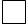 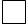 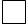 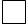 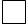 
2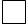 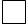 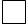 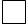 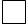 
3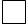 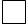 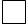 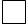 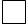 
4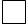 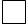 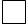 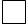 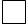 
5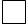 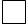 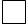 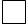 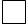 
6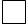 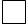 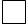 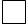 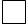 
7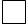 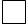 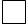 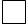 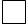 
Алғашқы деректерді

жариялауға келісеміз2

Согласны на опубликование

первичных данных 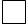 
Алғашқы деректерді

жариялауға келіспейміз2

Не согласны на

опубликование первичных

данных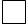 Қазақстан Республикасы
Ұлттық экономика министрлігі
Статистика комитеті
төрағасының
2016 жылғы 30 қарашадағы
№ 291 бұйрығына 4-қосымшаҚазақстан Республикасы Ұлттық
экономика министрлігі
Статистика комитеті
төрағасының
2015 жылғы 6 қазандағы
№ 151 бұйрығына 4-қосымша